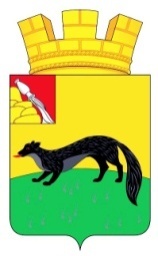 АДМИНИСТРАЦИЯ ГОРОДСКОГО ПОСЕЛЕНИЯ – ГОРОД БОГУЧАРБОГУЧАРСКОГО МУНИЦИПАЛЬНОГО РАЙОНАВОРОНЕЖСКОЙ ОБЛАСТИ РАСПОРЯЖЕНИЕ от « 19 » ноября 2021 года № 224 - Р                                              г. БогучарО назначении ответственных работников администрации городского поселения – город Богучар Богучарского муниципального района и работников МКУ «УГХГБ»  для дежурств  в выходные и праздничные дни в декабре 2021 года  и январе 2022года	С целью организации контроля за оперативным реагированием служб, привлекаемых для ликвидации чрезвычайных ситуаций в городе Богучаре, работой коммунальных служб  в выходные и праздничные дни в декабре 2021года и январе 2022года.1. Утвердить графики дежурств ответственных работников администрации городского поселения – город Богучар и работников МКУ «УГХГБ» в выходные и праздничные дни в декабре 2021года и январе 2022года согласно приложению.2. Заместителю главы администрации городского поселения – город Богучар – юрисконсульту  С.А.Аксенову ознакомить ответственных работников администрации городского поселения – город Богучар  с данным распоряжением.   ВРИО главы   администрации  городского    поселения   –   город Богучар                                              С.А.АксёновГРАФИКдежурств по выходным и праздничным дням в декабре                                                                                                                                                                                                                                                                                                                                                                                                                                                                                                                                                                                                                                                                                         2021года  и январе 2022года  сотрудников администрации городского поселения – город Богучар Богучарского муниципального района Воронежской областиГРАФИКдежурств по выходным и праздничным дням  в                                                                                                                                                                                                                                                                                                                                                                                                                                                                                                                                                                                                                                                                                                   декабре 2021года и январе 2022года работников МКУ «УГХГБ»  №п/пФ.И.О.ДолжностьДата дежурства№ телефонаПодпись1Аксенов Сергей Александрович Зам. главы  администрации -юрисконсульт04.12.2021г.01.01.2022г.15.01.2022г.89518620770895186207002Сидельникова Галина АлександровнаНачальник сектора по бухгалтерскому учету, экономике и финансам - главный бухгалтер                            05.12.2021г.02.01.2022г.16.01.2022г.896011710 863Вакуленко Нина Петровна Старший инспектор по бух. учету11.12.2021г.03.01.2022г.22.01.2022г.89515512661; 892040969434Кузнецова Елена НиколаевнаНачальник  сектора по управлению муниципальным имуществом, ЖКХ и делопроизводству администрации   городского поселения – город Богучар12.12.2021г.04.01.2022г.23.01.2022г.8951878 94825Колесникова Светлана ВикторовнаСтарший инспектор - экономист18.12.2021г.05.01.2022г.29.01.2022г.8950760 84476Ливада Людмила АлександровнаСтарший инспектор по работе с обращениями19.12.2021г.06.01.2022г.30.01.2022г.89518665753 7Панкрат Александра ЮрьевнаСтарший инспектор – контрактный управляющий25.12.2021г.07.01.2022г.8951879 64108Тищенко Мария АлександровнаСтарший инспектор- секретарь26.12.2021г.08.01.2022г.891074941419Стрижанова  Ольга АнатольевнаОператор 31.12.2021г.09.01.2022г.8952 5526304№ п/пФ.И.О.ДолжностьДатадежурства№ телефонаПодпись1.Нежельский Иван Иванович Зам. руководителя по промышленности, транспорту, связи, ЖКХ, охране окружающей среды и благоустройству МКУ «УГХГБ»04.12.2021г.26.12.2021г.06.01.2022г.23.01.2022г.8 95186777312.Сулимовская Татьяна АлександровнаЗам.руководителя по строительству и архитектуре МКУ «УГХГБ»05.12.2021г.31.12.2021г.07.01.2022г.29.01.2022г.890667158223.Чередникова Наталья АлексеевнаСтарший инспектор по транспорту, связи ЖКХ и дорожному хозяйству11.12.2021г.01.01.2022г.08.01.2022г.30.01.2022г.892046330214.Топчиёв Евгений АлександровичСтарший инспектор по земельным отношениям и вопросам благоустройства МКУ «УГХГБ»12.12.2021г.02.01.2022г.09.01.2022г.8 95076033645.Полозова Светлана Ивановна Главный бухгалтерМКУ «УГХГБ»18.12.2021г.03.01.2022г.15.01.2022г.892041239 646.Остромецкая Лариса ВладимировнаСтарший инспектор по культуре и работе с молодежьюМКУ «УГХГБ»19.12.2021г.04.01.2022г.16.01.2022г.895076335 907.Кораблева Ольга ЕгоровнаТехник по уборке помещения25.12.2021г.05.01.2022г.22.01.2022г.892022971 37